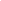 Identifícate / Regístrate Jueves 10 de marzo de 2011   Contacta con laopiniondemurcia.es | RSS 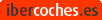 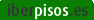 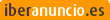 PORTADAlaopinióndemurcia.es » Comunidad 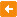 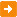 InfraestructurasAdjudicados dos tramos del AVE Almería-MurciaLa inversión total de la línea ferroviaria es de 2.519 millones de eurosEFE|LAOPIONIONDEMURCIA.ES El Ministerio de Fomento, a través de Adif, ha adjudicado la redacción de los proyectos de los tramos Cuevas del Almanzora-Vera y Níjar-Rambla de Retamar de la Línea de Alta Velocidad ferroviaria Almería-Murcia.

El proyecto del tramo Cuevas del Almanzora-Vera, con un presupuesto de 1,22 millones de euros, ha sido adjudicado a la Unión Temporal de Empresas (UTE) formada por TRN Ingeniería y Planificación de Infraestructuras e Investigación y Control de Calidad (Incosa), ha informado el Ministerio de Fomento en un comunicado.

Por su parte, el presupuesto para el tramo Níjar-Rambla de Retamar, que será redactado por la UTE formada por las empresas Inserco Ingenieros y Grusamar Ingeniería y Consulting, asciende a un millón de euros.

Ambos contratos tienen por objeto la redacción del proyecto básico y de construcción para la definición de la plataforma ferroviaria de doble vía de alta velocidad hasta el extendido de la capa de subbalasto.

El tramo Cuevas del Almanzora-Vera tiene una longitud de 13,5 kilómetros, mientras que el de Níjar-Rambla de Retamar discurre a través de unos diez kilómetros.

La Línea de Alta Velocidad Almería-Murcia tiene una longitud aproximada de 185 kilómetros, sin contar los accesos a la capital murciana, de los que 103 kilómetros discurren por la provincia de Almería y los 82 restantes por la Comunidad Autónoma de Murcia.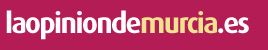 HEMEROTECA »    17:29   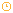 VOTE ESTA NOTICIA  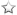 Principio del formulario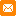 Final del formulario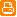 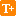 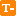 